ANEXO IX - TERMO DE CONSENTIMENTO LIVRE E ESCLARECIDO (DISCENTES)Acredito ter sido suficientemente informado a respeito do projeto de Ensino “TÍTULO DO PROJETO DE ENSINO”. Ficou claro que a minha participação é isenta de despesas e que tenho garantia de esclarecer minhas dúvidas a qualquer tempo. Concordo voluntariamente em participar deste projeto e poderei retirar o meu consentimento a qualquer momento, antes ou durante o mesmo, sem penalidade ou prejuízo ou perda de qualquer benefício que eu possa ter adquirido.Data 	/ 	/ 	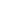 Assinatura do(a) discenteNome: 	Endereço:  	RG.:  	Fone: (   )  	Data 	/ 	/ 	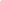 Assinatura do (a) Coordenador(a)